NEWTON POPPLEFORD AND HARPFORD PARISH COUNCILclerk@newtonpopplefordandharpford-pc.gov.ukNotice of a meeting of the Policy & Personnel CommitteeMembers of this Committee:  Cllrs. Chapman (Chair), Burhop, Carpenter, Dalton, Lipczynski and TillotsonDear Councillor,You are summoned to a Meeting of thePolicy & Personnel Committee taking place at The Pavilion, Back Lane, Newton Popplefordat 7.30pm on Thursday, 22nd September 2022All council meetings are open to the public and the pressPublic Bodies (Admission to Meetings) Act 1960ALL MEETINGS MAY BE RECORDED BY MEMBERS OF THE PUBLICTo consider the following business:With no further business to consider, the Chair will declare the meeting closed.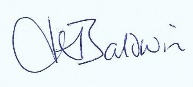 Jacqui Baldwin, Clerk to the Parish Council13th September 2022Under the Openness of Local Government Bodies Regulations 2014, members of the public are now permitted to take photographs, video and audio record the proceedings and report on all Council meetings (including on social media).  No prior notification is needed but it would be helpful if you could let the Clerk or Chair know beforehand if you wish to film or record so that arrangements can be made to provide reasonable facilities for you to undertake such activity.  This permission does not extend to parts of meetings which are not open to the public and you will be required to remove all recording equipment prior to the Council entering committee session.Public ForumFire Regulations, evacuation procedure and any current Covid-19 Compliance GuidanceQuestions and representations from residents/parishionersThis provides an opportunity for members of the public (who are not usually permitted to speak during the council meeting, other than on Planning Applications or by special invitation of the Chair) to participate before the meeting by asking questions, highlighting matters of concern or making representations regarding Newton Poppleford and Harpford parish. No decisions can be taken on matters raised during this part of the meeting unless the subject is already an item on the published agenda. No Minutes will be produced for this part of the meeting.PPC22/010To consider apologies for absence and approve if accepted (LGA 1972 S.85(1))PPC22/011Declarations of interest from members / Dispensations afforded(this does not preclude the duty to declare further interests during the meeting as applicable)All committee members are members of the NPPFF Trustee Board by virtue of their elected office.Cllr. Dalton was afforded a dispensation to discuss and vote upon matters pertaining to Parish allotments at the Ordinary Meeting held 29/3/2021.  This dispensation applies until May 2023 (unless rescinded prior to that date) and is afforded in respect of her personal and disclosable pecuniary interests as an allotment tenant.PPC22/012To consider and, if thought fit, approve the Minutes of the Policy & Personnel Committee held on 12th July 2022 as circulated to members Matters Arising from those MinutesPPC22/013To consider any matters listed on this Agenda that Councillors consider should be dealt with as confidential business as per the provisions of The Public Bodies (Admission to Meetings) Act 1960PPC22/014Business to be conducted:To review proposed amendments to Allotments Terms & ConditionsTo review Council policies within matrix circulatedTraining, Development and AppraisalGifts, Awards and HonoursComplaints and CorrespondencePress and Media PolicyEmergency Planning/Community ResilienceDispensation PolicyStatement of Community EngagementTo consider allocation of policies for review at the next meetingTo consider Council policy with regard to access to Webbers Meadow PPC22/015Matters considered as urgent by the ChairPPC22/016Date and time of next meeting PPC22/017It is proposed that, under the provisions of the Public Bodies (Admission to Meetings) Act 1972, the public (including the press) be excluded from the meeting as publicity would be prejudicial to the public interest by reason of the confidential nature of the business to be discussed.PPC22/018Matters to be considered in Committee session 